MEDIENMITTEILUNG
Fibromyalgie und Rheuma: Unsichtbar und schmerzhaft Die Rheumaliga Schweiz klärt auf an der nationalen Aktionswoche vom 7.-14.09.2023Zürich, 29. August 2023Die Rheumaliga Schweiz organisiert in diesem Jahr öffentliche Gesundheitstage in der ganzen Schweiz zum Thema «Leben mit Schmerz – Fibromyalgie und andere Schmerzerkrankungen». 14 verschiedene Veranstaltungen bilden zusammen die Aktionswoche mit Fachvorträgen, Fragerunden und einer Ausstellung für Rheumabetroffene, ihre Angehörigen und die breite Öffentlichkeit. Vom 7. bis 14. September 2023 – für ein starkes Leben mit Rheuma.Als natürliche Alarmanlage in unserem Körper begleitet uns Schmerz ein Leben lang in verschiedenen Facetten. Doch was tun, wenn der Schmerz bleibt? Wie lebt man mit einer Schmerzerkrankung wie Fibromyalgie? Dieser Fragen nimmt sich die diesjährige Aktionswoche an.14 Veranstaltungen – eine Aktionswoche Zusammen mit den kantonalen und regionalen Rheumaligen organisiert der Dachverband Rheumaliga Schweiz in 14 verschiedenen Schweizer Städten Gesundheitstage. Diese finden vom 7. bis 14. September 2023 statt und sind kostenlos. Da eine Schmerzerkrankung alle möglichen Lebensbereiche betreffen kann, beleuchten die Expert*innen das Thema «Leben mit Schmerz» aus den verschiedenen Blickwinkeln Rheumatologie, Psychologie und Sozialberatung. Sämtliche Programme der Veranstaltungen in Basel, Bern, Chur, Delémont, Lausanne, Lugano, Luzern, Neuchâtel, Schinznach, Sion, St. Gallen, Weinfelden, Zug und Zürich sowie die Namen der Referent*innen finden Sie auf der Webseite der Rheumaliga Schweiz: www.rheumaliga.ch/blog/2023/aktionswoche-2023-leben-mit-schmerzZeit für Beratung Betroffene sind ihre eigenen Schmerzexpert*innen und lernen durch ein verbessertes Selbstmanagement, welche Kombination von Behandlungen ihnen den grössten Erfolg bringt. Vor den Vorträgen und während der Pause gibt es verschiedene Informationsstände und auch Fachgesellschaften sowie weitere Partner*innen stehen für persönliche Fragen zur Verfügung.Muskelschmerzen?Fibromyalgie bedeutet wörtlich Muskelfaserschmerz. Das Krankheitsbild geht allerdings weit über die Weichteile (Muskeln, Sehnen, Faszien) hinaus. Zu den chronischen grossflächigen Schmerzen gesellen sich häufig Schlafstörungen, eine chronische Erschöpfung und Konzentrationsstörungen sowie viele weitere mögliche Begleitbeschwerden. Man spricht daher auch vom Fibromyalgie-Syndrom, kurz: FMS.Zu diesem Syndrom hat die Rheumaliga Schweiz eine neue Broschüre erarbeitet. Sie soll das Verständnis für die Krankheit fördern und gibt Betroffenen und Angehörigen eine aktuelle Orientierungshilfe. Im Shop (www.rheumaliga-shop.ch) oder via Telefon (044 487 40 10) kann sie gratis bestellt werden.LinksMedienmitteilung online: http://www.rheumaliga.ch/medienmitteilungenErklärvideos zum Thema Schmerz: www.rheumaliga.ch/blog/2023/schmerz-verstehen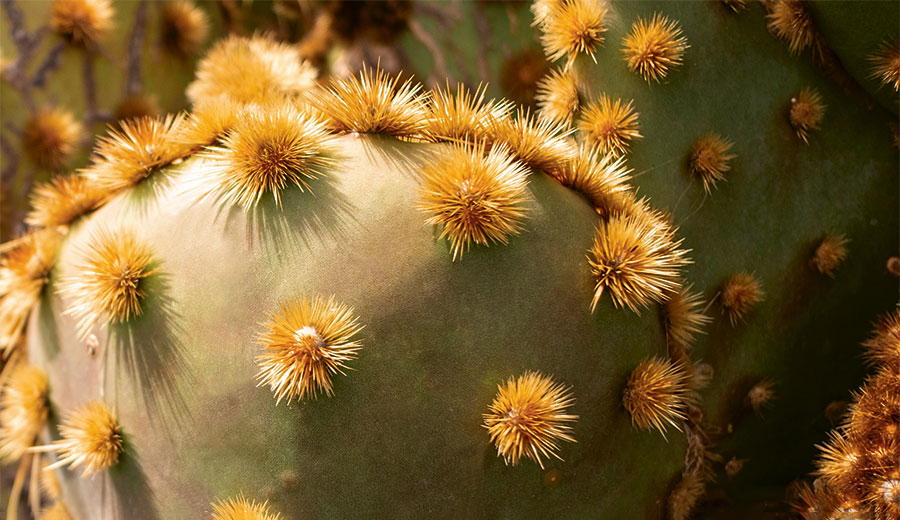 «Schmerz hat viele Gesichter. Er kann dumpf, stechend, tief oder oberflächlich sein, wobei der Kaktus oft als Symbol der Erkrankung gesehen wird.»Weitere Auskünfte
Daria Rimann, Public Relations und Veranstaltungen, Tel. 044 487 40 14, d.rimann@rheumaliga.chRheumaliga Schweiz – Stark leben mit Rheuma.
Die Rheumaliga Schweiz ist die Dachorganisation von 17 kantonalen bzw. regionalen Rheumaligen und sechs nationalen Patientenorganisationen. Sie engagiert sich für Betroffene und wendet sich an Interessierte, Ärztinnen und Ärzte sowie Health Professionals mit Information, Beratung, Kursen, Weiterbildung und Alltagshilfen. Die Rheumaliga Schweiz wurde 1958 gegründet und trägt das ZEWO-Gütesiegel für gemeinnützige Organisationen.